Проблемы подросткового возрастаОтцы и дети. Проблема взаимопонимания родителей и подростка. В ответ на непонимание родителей подростки ведут себя дерзко, считая взгляды папы и мамы устаревшими.Половые проблемы. Достигая подросткового возраста, ребёнок меняется не только психологически, но и физически. Однако созревают все по-разному: одни их них уже готовы вступить в отношения с противоположным полом, других — не воспринимают всерьёз. Другая грань проблемы — ранние половые отношения. Родителям нужно иметь доверие ребёнка и с тактом подходить к столь деликатным вопросам, чтобы обезопасить его от негативных последствий раннего секса.Неудовлетворённость внешностью. Подросток критически относится к тому, как он выглядит. Физическое состояние и внешний вид — основные причины общего недовольства собой, которые провоцируют неуверенность в себе, агрессию и недоверие к окружающему миру.Пройти через всё. Подростку хочется всё ощутить, попробовать. В связи с этим желанием могут возникнуть проблем с запрещёнными и пагубными веществами (сигаретами, алкоголем, наркотиками), половыми отношениями, другими девиантными отклонениями.Проблема духовности. Подростковый возраст сопровождается первым глубоким взглядом внутрь себя. Подросток хочет понять свою личность, сильные и слабые стороны. Неудовлетворённость качествами своего характера может быть весьма сильна и быть причиной страхов, навязчивых состояний и даже суицидальных наклонностей.Чтобы достичь взаимопонимания с подростком, соблюдайте рекомендации:1. Оказывайте поддержку. Ребёнок только становится личностью, и без вашей заботы и поддержки ему не обойтись.2. Предоставляйте возможность уеди-ниться. Подростку нужно иногда бывать одному, иначе ему будет сложно.3. Его комната – его территория. А там свои правила и законы. Уважайте их.4. Предоставляйте свободу. Свобода передвижений, действий и слов делает подростка увереннее.5. Уважайте. Подросток имеет своё мнение. Будете уважительно к нему относиться – найдёте общий язык.Советы родителям- Кризис подросткового возраста – временное явление.- Помогите подростку творчески реализовать себя – это важно.- Чтобы легче преодолеть кризис, подростку лучше стать членом какой-то социальной группы.- Запаситесь терпением и вспомните, как проходил ваш подростковый возраст.- Любите ребёнка не за что-то, а просто так.- Находите положительное даже в самом плохом.- Формируйте границы безопасности ребёнка. Объясните ему, что, чем бы он ни занимался, должно быть безопасно для его жизни.- Избегайте крайностей: давать полную свободу также неверно, как и «закручивать гайки».- Сохраняйте чувство юмора.
Основные особенности подростковой психологииЗагадочный подростковый возраст — время, когда ребёнок прощается с детством, но ещё не готов к взрослой жизни. Этот момент перехода — один из самых важных отрезков жизни человека. Для того, чтобы родители научились понимать ребёнка, нужно знать о причинах проявлений кризиса.Основные психологические особенности подростков:особое внимание к своей внешностиобъединение в группы со сверстникамиповышенное любопытство к сексу, интимным отношениям между поламижелание уединятьсянеобходимость личного пространствадерзость в общении, бесспорная правотаповышенная ранимость в сочетании с внешним безразличием.Характеристики этого периода:Постоянное или периодическое переживание чувства тревожности, беспокойства.Наличие чрезмерно завышенной или заниженной самооценки.Наличие повышенной возбудимости, интереса к половым отношениям, эротических фантазий.Перепады настроения: весёлое сменяется мрачно-депрессивным.Постоянные претензии к родителям, другим людям.Принципиальное чувство справедливости.Приписывание себе заслуг, которых нет.Требование соблюдения прав, не ограничения личной свободы.Потребность в друзьях, близких отношениях, а также признании своей индивидуальности окружающими.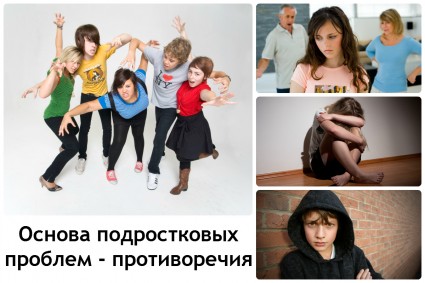 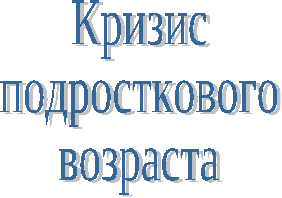 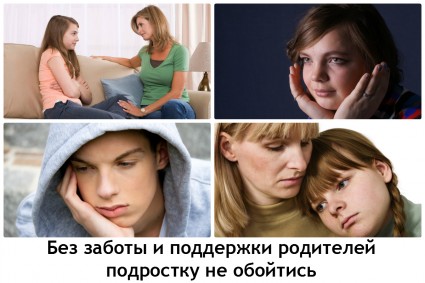 Подготовили: педагоги-психолоииг МБОУ « гимназии №38» г.Махачкала.